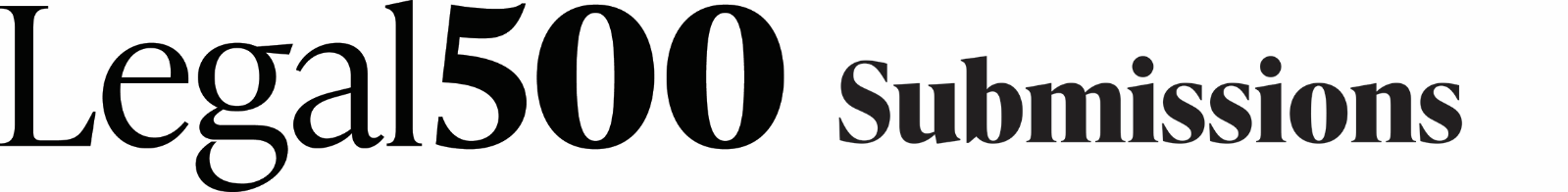 The Legal 500 EMEA 2025Submission template for the Mauritian Bar, and the Bar in the Middle EastMauritian law firms submitting barristers within their firm should use this template, reading references to “chambers” and “sets” to refer to their firm.The following sections now regard the individual barristers in your chambers. We encourage chambers to include submissions from a full range of practitioners active in this practice area, noting that juniors from four years’ call upwards are eligible for consideration in rising stars, and we are always happy to consider established practitioners who have not participated in the research process before.Each nomination should include five relevant work highlights that demonstrate the profile of the individual in question and which have taken place in the last twelve months prior to the submission deadline. Cases that fall outside of that period should be included in the case history section below. If you need more boxes (for more leading barristers) please copy these pages.Please provide supporting evidence for those you are including. We only recognise those with prominent role in several leading matters this year (and in past years) and excellent referee and peer feedback.IMPORTANTclient referee spreadsheetsReferee feedback is a critical part of our research. There is no limit on the number of referees you can provide. However, we would suggest providing at least fifteen referees per barrister that we can talk to in confidence.PLEASE MAKE SURE THAT YOU HAVE THE PERMISSION OF YOUR REFEREES BEFORE ADDING THEM TO YOUR SPREADSHEET You may also include referees from instructing law firms, in the UK and abroad, and other individuals who can comment on the quality of the barrister’s practice, including opposing counsel, leaders/juniors, ADR neutrals, experts and more.

Client names are received and held by us in strict confidence; they are not passed to any other organisation; they are not contacted for any purpose other than Legal 500 research. We are fully GDPR-compliant.Please download the referee spreadsheet from our submissions information page.To add additional Barristers or barrister highlights, simply click a barrister or barrister highlight box, click the small icon in the top left corner, then copy and paste onto a new page.Chambers nameJurisdictionPractice area (as per EMEA 2025 Bar submission guidelines)Enter practice area hereContact details to arrange interviewsContact details to arrange interviewsContact details to arrange interviewsContact details to arrange interviewsNameJob titleEmailTelephoneOPTIONAL: List of members included in the submissionIf you find it useful while constructing the submission, you may list the members who are included.OPTIONAL: List of members included in the submissionIf you find it useful while constructing the submission, you may list the members who are included.OPTIONAL: List of members included in the submissionIf you find it useful while constructing the submission, you may list the members who are included.Previously rankedPreviously rankedNot previously rankedNot previously rankedWhat sets your practice apart from other chambers?We suggest sticking to the capacity of the below box in 12 point CalibriWe recommend you include information on what the practice is best known for, including stand-out silks, senior juniors, and key clients within the sector. Please also include any relevant expansion of the practice, niche areas of expertise, pro bono and CSR initiatives, specific client care programmes, and cost-saving or efficiency initiatives. Information about diversity and inclusion is of note here. Please note that Legal 500 does not consider other industry awards or directories when deciding on its rankings.What sets your practice apart from other chambers?We suggest sticking to the capacity of the below box in 12 point CalibriWe recommend you include information on what the practice is best known for, including stand-out silks, senior juniors, and key clients within the sector. Please also include any relevant expansion of the practice, niche areas of expertise, pro bono and CSR initiatives, specific client care programmes, and cost-saving or efficiency initiatives. Information about diversity and inclusion is of note here. Please note that Legal 500 does not consider other industry awards or directories when deciding on its rankings.What sets your practice apart from other chambers?We suggest sticking to the capacity of the below box in 12 point CalibriWe recommend you include information on what the practice is best known for, including stand-out silks, senior juniors, and key clients within the sector. Please also include any relevant expansion of the practice, niche areas of expertise, pro bono and CSR initiatives, specific client care programmes, and cost-saving or efficiency initiatives. Information about diversity and inclusion is of note here. Please note that Legal 500 does not consider other industry awards or directories when deciding on its rankings.The following questions concern chambers as a whole. Sole practitioners are welcome to participate in our research; if that applies to you please advance to page 5.The following questions concern chambers as a whole. Sole practitioners are welcome to participate in our research; if that applies to you please advance to page 5.The following questions concern chambers as a whole. Sole practitioners are welcome to participate in our research; if that applies to you please advance to page 5.Senior clerk (of the set as a whole)Lead clerk for this practice area (if different)Other key clerks in this area (separated by semi-colons)Tell us about your practice management (and, where relevant, clerks)We suggest sticking to the capacity of the below box in 12 point CalibriThis can include information on client care, as well as innovative marketing and business development initiatives, etc. If relevant, please give us a breakdown as to the members of the clerks’ room and their responsibilities/practice areas, including any recent promotions or hires, and information about what makes your clerks’ room stand apart from other sets. NEW: Similar to members, please let us know if any clerks have been on parental leave so we can protect individual mentions, and mention if anyone is part-time so we can bear that in mind.Tell us about your practice management (and, where relevant, clerks)We suggest sticking to the capacity of the below box in 12 point CalibriThis can include information on client care, as well as innovative marketing and business development initiatives, etc. If relevant, please give us a breakdown as to the members of the clerks’ room and their responsibilities/practice areas, including any recent promotions or hires, and information about what makes your clerks’ room stand apart from other sets. NEW: Similar to members, please let us know if any clerks have been on parental leave so we can protect individual mentions, and mention if anyone is part-time so we can bear that in mind.Tell us about your practice management (and, where relevant, clerks)We suggest sticking to the capacity of the below box in 12 point CalibriThis can include information on client care, as well as innovative marketing and business development initiatives, etc. If relevant, please give us a breakdown as to the members of the clerks’ room and their responsibilities/practice areas, including any recent promotions or hires, and information about what makes your clerks’ room stand apart from other sets. NEW: Similar to members, please let us know if any clerks have been on parental leave so we can protect individual mentions, and mention if anyone is part-time so we can bear that in mind.Tell us about your practice management (and, where relevant, clerks)We suggest sticking to the capacity of the below box in 12 point CalibriThis can include information on client care, as well as innovative marketing and business development initiatives, etc. If relevant, please give us a breakdown as to the members of the clerks’ room and their responsibilities/practice areas, including any recent promotions or hires, and information about what makes your clerks’ room stand apart from other sets. NEW: Similar to members, please let us know if any clerks have been on parental leave so we can protect individual mentions, and mention if anyone is part-time so we can bear that in mind.Arrivals, departures and silk appointmentsPlease include clerking arrivals in the above clerking information boxArrivals, departures and silk appointmentsPlease include clerking arrivals in the above clerking information boxArrivals, departures and silk appointmentsPlease include clerking arrivals in the above clerking information boxArrivals, departures and silk appointmentsPlease include clerking arrivals in the above clerking information boxNameJoined/departed/new appointmentJoined from/departed for /appointed toDate (month/year)Confidentially, what do you think about our existing coverage of the Bar in this area?We suggest sticking to the capacity of the below box in 12 point CalibriIf you disagree with our current rankings of your chambers, please back up your argument with relevant evidence, which does not include other awards or rankings in other directories. We are grateful for candid feedback but please ensure any negative comments on other practitioners are evidence-based. We have a separate, optional, box for feedback on our solicitor rankings below.BarristerBarristerBarristerBarristerNameYear of call/first qualification (including as a solicitor or abroad)Silk year (if Silk) If silk in multiple jurisdictions, list firstOther tenancies (including door tenancies and in other jurisdictions)Other tenancies (including door tenancies and in other jurisdictions)Career summary: Highlight how this barrister stands out from their peers in this practice area. Please mention if:they were admitted as a solicitor before coming to the Bar, or admitted in another jurisdiction first,they have been on significant periods of sabbatical, sick or parental leave in the past 24 months, so we can protect their ranking, or have other primary caring responsibilities we should be aware of,they primarily represent public bodies which do not provide references, so we can bear that in mind when considering referee feedback volumes.Career summary: Highlight how this barrister stands out from their peers in this practice area. Please mention if:they were admitted as a solicitor before coming to the Bar, or admitted in another jurisdiction first,they have been on significant periods of sabbatical, sick or parental leave in the past 24 months, so we can protect their ranking, or have other primary caring responsibilities we should be aware of,they primarily represent public bodies which do not provide references, so we can bear that in mind when considering referee feedback volumes.Career summary: Highlight how this barrister stands out from their peers in this practice area. Please mention if:they were admitted as a solicitor before coming to the Bar, or admitted in another jurisdiction first,they have been on significant periods of sabbatical, sick or parental leave in the past 24 months, so we can protect their ranking, or have other primary caring responsibilities we should be aware of,they primarily represent public bodies which do not provide references, so we can bear that in mind when considering referee feedback volumes.Career summary: Highlight how this barrister stands out from their peers in this practice area. Please mention if:they were admitted as a solicitor before coming to the Bar, or admitted in another jurisdiction first,they have been on significant periods of sabbatical, sick or parental leave in the past 24 months, so we can protect their ranking, or have other primary caring responsibilities we should be aware of,they primarily represent public bodies which do not provide references, so we can bear that in mind when considering referee feedback volumes.OPTIONAL: Case history Please list standout cases the barrister has been involved in prior to the last 12 months. These should not be duplicates of the five cases to follow that will be considered for the next edition of the guide. OPTIONAL: Case history Please list standout cases the barrister has been involved in prior to the last 12 months. These should not be duplicates of the five cases to follow that will be considered for the next edition of the guide. OPTIONAL: Case history Please list standout cases the barrister has been involved in prior to the last 12 months. These should not be duplicates of the five cases to follow that will be considered for the next edition of the guide. OPTIONAL: Case history Please list standout cases the barrister has been involved in prior to the last 12 months. These should not be duplicates of the five cases to follow that will be considered for the next edition of the guide. Case name/descriptionCase name/descriptionCase name/descriptionClientWork highlightWork highlightBarrister nameCase nameClientIs this matter confidential?Matter summary (please also mention the significance of the case and any litigation in other jurisdictions)Matter summary (please also mention the significance of the case and any litigation in other jurisdictions)Leading/led byInstructed by (firm and individuals)/direct access: please also include any foreign co-counselOpposing counsel (and optionally solicitors)End date/current status of caseOPTIONAL: Judgment/media/other links